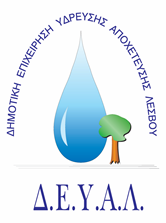 ΔΙΑΔΗΜΟΤΙΚΗ ΕΠΙΧΕΙΡΗΣΗ                                                            Ημερομηνία: 06/04/2021ΥΔΡΕΥΣΗΣ ΑΠΟΧΕΤΕΥΣΗΣ                                             ΛΕΣΒΟΥ                                                                                                          Προς                                                                                                          Δ.Ε.Υ.Α. ΛέσβουΕΝΔΕΙΚΤΙΚΟΣ  ΠΡΟΥΠΟΛΟΓΙΣΜΟΣ	Προς ΘΕΜΑ: Προμήθεια φωτοβολταϊκών πάνελ για τις ανάγκες των Δ.Κ. Φίλιας, Χιδήρων, Λουτρών, Υψηλομέτοπου και Ανεμότιας της ΔΕΥΑ Λέσβου. Αρ. πρωτ.:   4379 /06-04-2021Α/ΑΠΟΣΟΤΗΤΑΠΕΡΙΓΡΑΦΗΤΙΜΗ ΜΟΝ. ΚΟΣΤΟΣ15Φωτοβολταϊκό πάνελ 12 Volt  36 Watt80,00400,00ΚΑΘΑΡΗ ΑΞΙΑΚΑΘΑΡΗ ΑΞΙΑΚΑΘΑΡΗ ΑΞΙΑΚΑΘΑΡΗ ΑΞΙΑ400,00ΦΠΑ 17%ΦΠΑ 17%ΦΠΑ 17%ΦΠΑ 17%68,00ΣΥΝΟΛΟΣΥΝΟΛΟΣΥΝΟΛΟΣΥΝΟΛΟ468,00